历史学院硕士研究生复试 飞书参考操作指南(学生版)一、系统准备（一）考生软、硬件准备1.电脑桌面端和手机下载安装飞书（推荐）或飞书极速版，下载网址：www.feishu.cn/download ，iOS可在应用商店下载飞书或飞书极速版。外校考生可直接用手机号注册，登录飞书。南开大学本校考生可直接登录飞书页面底部的“SSO”登录按钮，在打开的SSO登录页里输入域名“nankai”，并点击下一步，然后通过验证南开大学信息门户账号、密码登录飞书。 考生需要配备双机位，即“PC+智能手机”、“笔记本电脑+智能手机”或“智能手机+智能手机”等方式，PC和笔记本电脑应确保摄像头、麦克风及扬声器可正常使用。我们建议考生使用“笔记本电脑+智能手机”的模式；手机须支持安卓或IOS系统，能够安装网络复试所需软件。辅助设备：※推荐1：有线耳机+麦克风※推荐2：笔记本自带话筒+扬声器※推荐3：电脑外接USB话筒+音箱（音箱音量尽量调小避免回音）不建议使用安卓蓝牙耳麦（易干扰不稳定）（二）复试视频会议测试检查音视频会议基础设置：音视频会议 | 1 分钟完成音视频基础功能设置尝试发起音视频会议，并测试音效：快速上手音视频会议加入复试考场按照复试助理指定时间，当看到飞书日历卡片中视频会议按钮开始跳动，或有人通过飞书视频会议拨给您，即可点击加入会议。【请确保您不是第一个进入会议的，并且助理为会议主持人】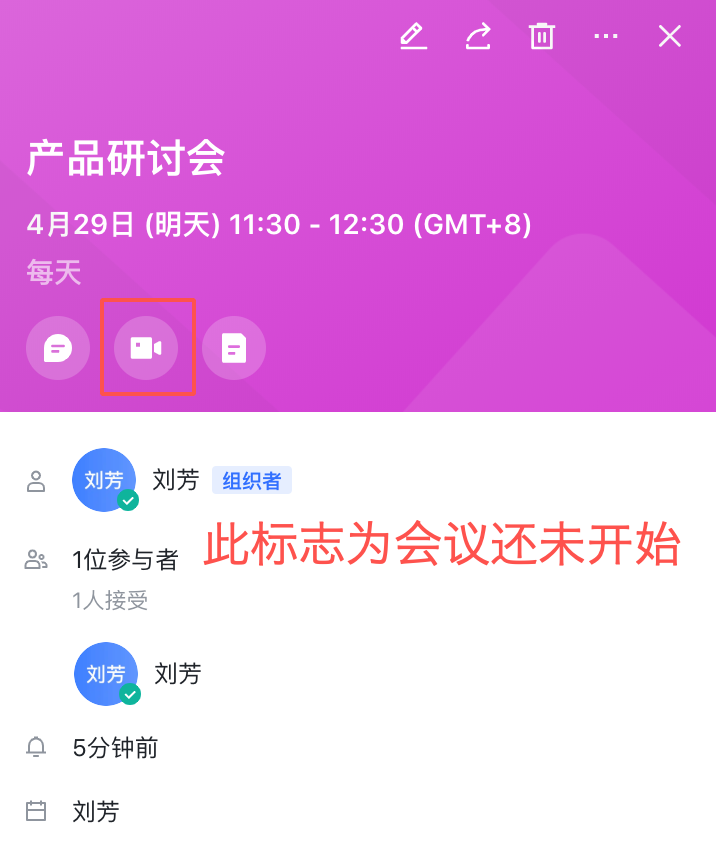 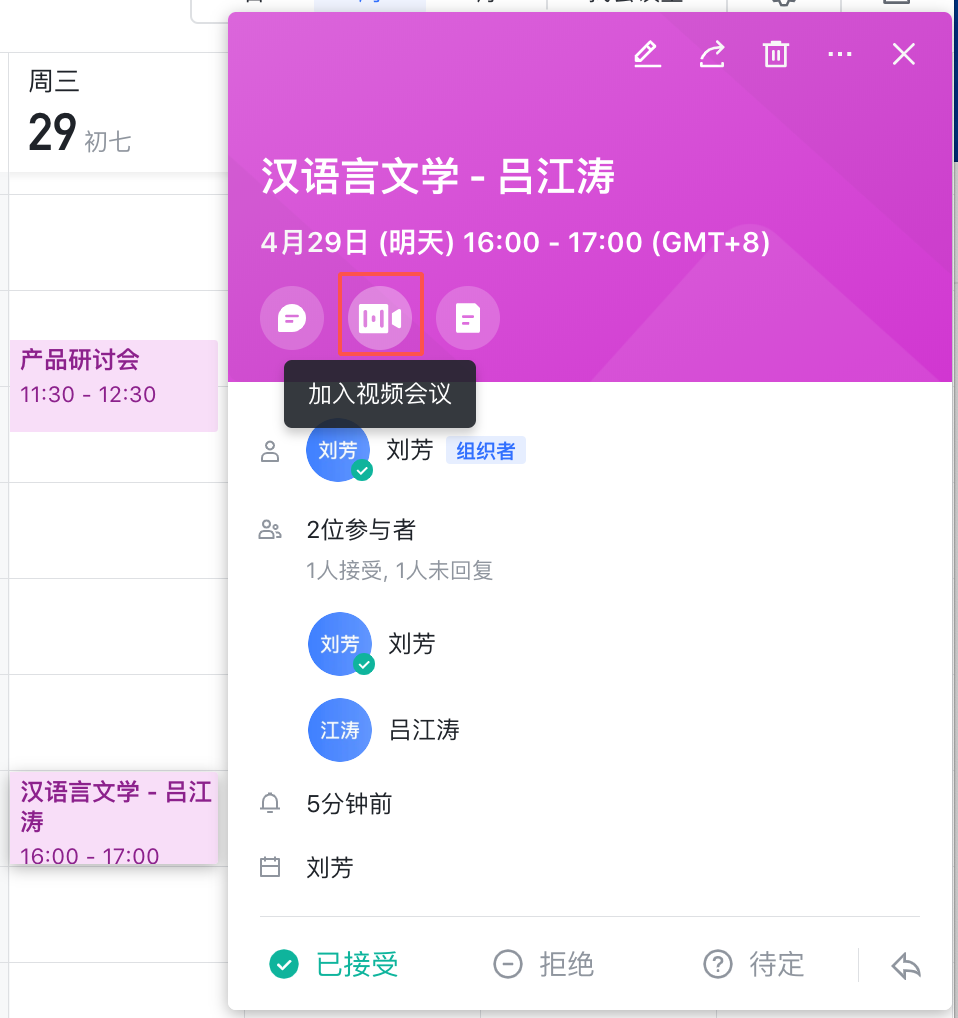 请确保打开您的麦克风、摄像头
多设备入会：在另外的设备上同样通过日历卡片进入飞书，关闭麦克风、声音公放即可
分享答题桌面点击音视频菜单栏 - 共享桌面 - 选择对应的桌面即可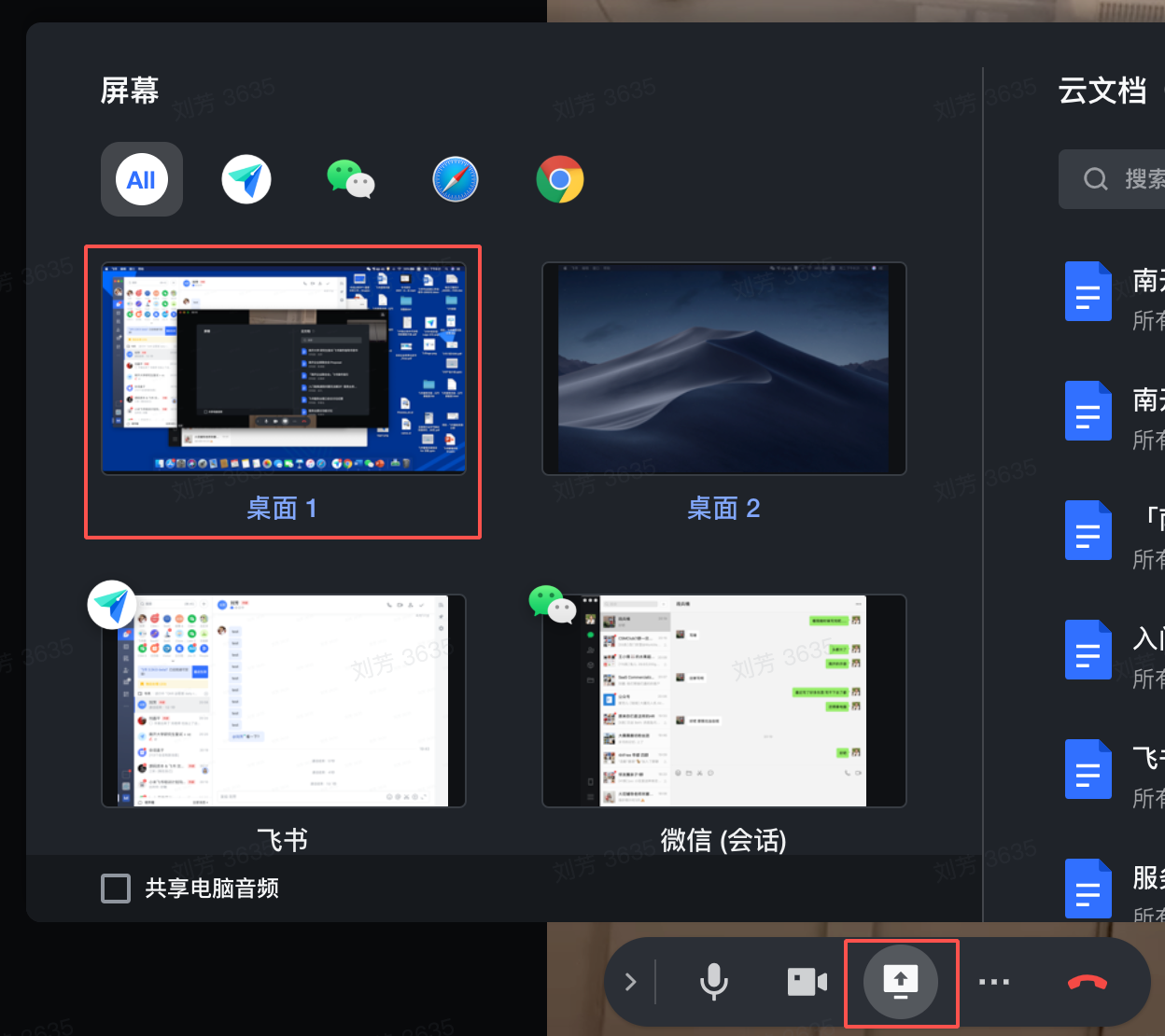 三、面试开始(一)助理、考生通过日历加入视频会议助理通过日历视频会议入口进入视频会议，进行会议主持助理及考官打开麦克风和摄像头助理为主持人（如果其他人为主持人，须将主持人身份转给助理）助理锁定视频会议（pin），开启录像（菜单栏...中）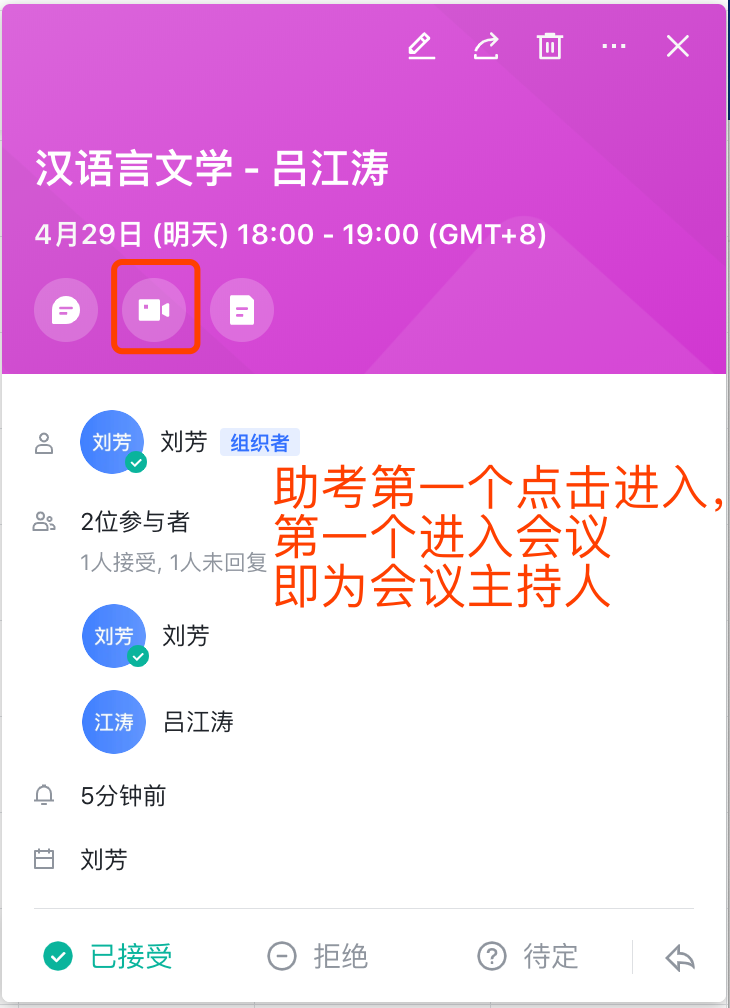 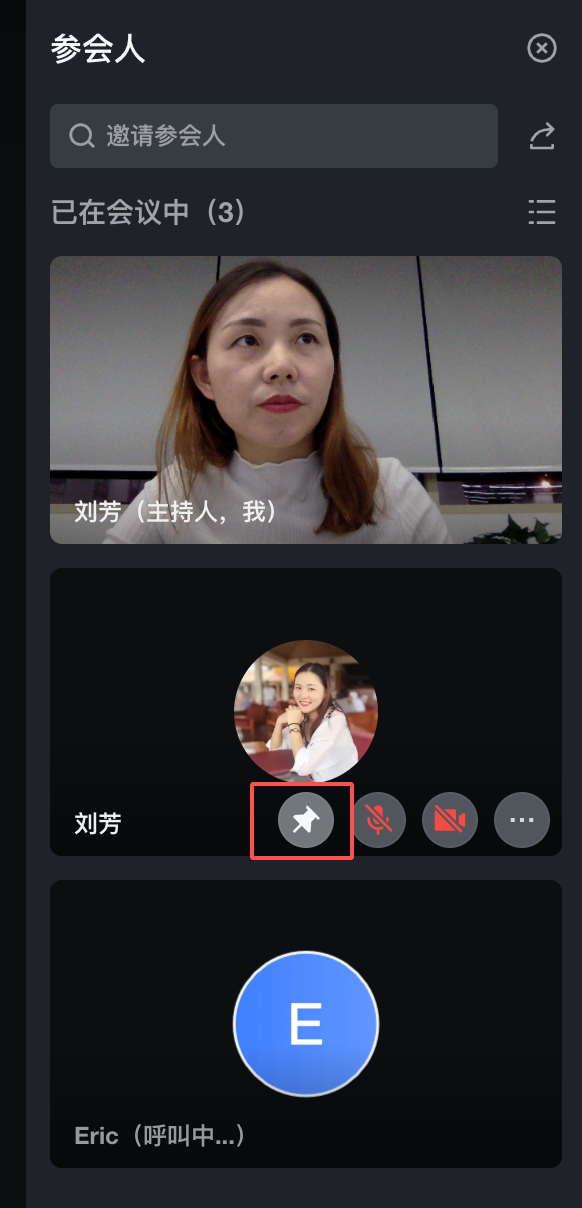 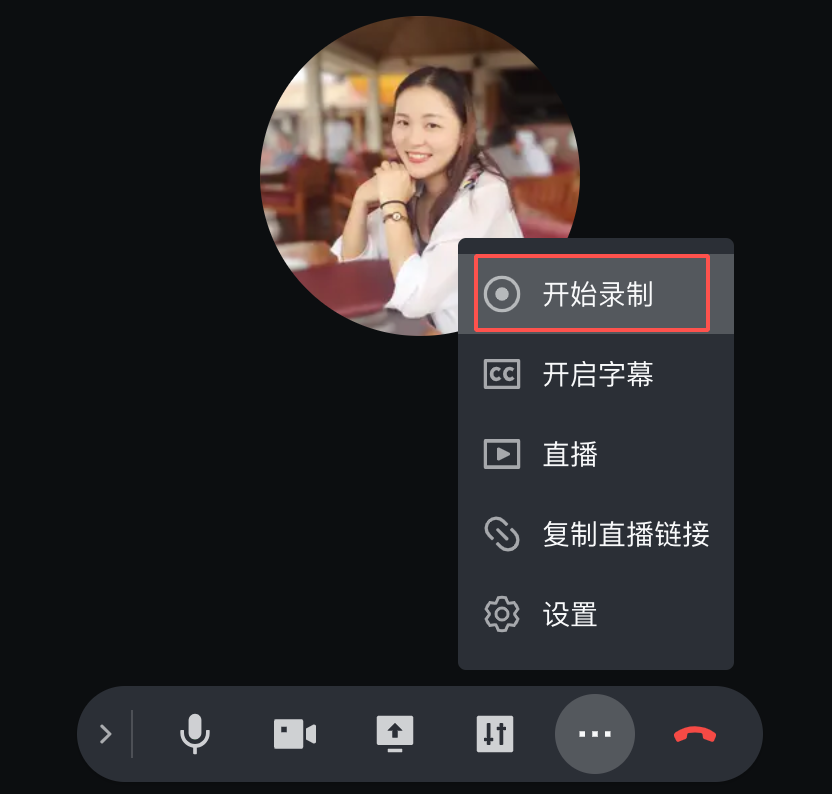 （二）助理邀请考生加入面试及后续流程考生自助通过日程卡片进入视频会议，或助理通过搜索将考生拨入考生打开摄像头、话筒、扬声器，开始面试助理根据需要可要求考生现场再次进行身份验证面试完毕，点击结束全部会议即可会议录屏会立即发至会议主持人的飞书中